	Diversity & Inclusion Monitoring Form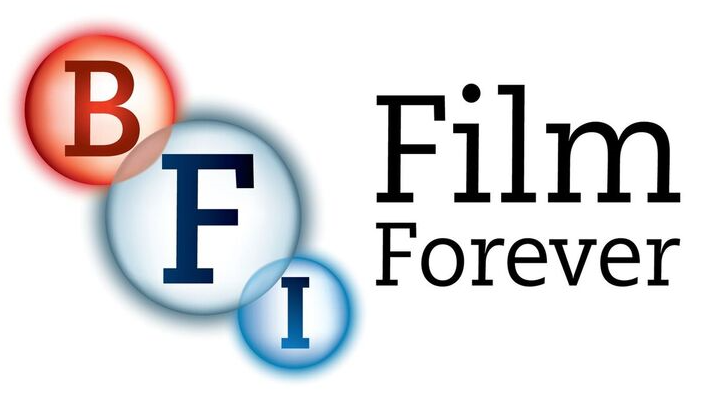 Please mark the appropriate boxes below:Mixed/multiple ethnic groupsWhite & Black CaribbeanWhite & Black AfricanWhite & AsianAny other Mixed/multiple ethnic groups backgroundWhiteBritish (English/Welsh/Scottish/Northern Irish) IrishGypsy or Irish TravellerAny other white backgroundName (block capitals): ……………………………………………………..		Date: …………………..Opportunity applied for:  ………………………………………………….……………………………………………The BFI is committed to promoting diversity and inclusion. Our aim is for our opportunities to be accessible to all. Please complete this form as part of your application to enable us to monitor each selection stage. The information will not be shared with the shortlisting panel and will be used for providing our overall recruitment statistics and is not reported on an individual basis. All personal data supplied on this form will be managed in accordance with the General Data Protection Regulation. For more information on the BFI’s Privacy Policy please see bfi.org.uk/about-bfi/job-opportunities/bfi-privacy-notice-workforce-recruitmentDisability:The Equality Act 2010 defines disability as ‘a physical or mental impairment which has a substantial & long term effect on a person’s ability to carry out normal day to day activities’. Please tell us if youconsider yourself to have a disability?  We are accredited members of Disability Confident andtherefore, applicants with a disability who our minimum person specification requirements will beguaranteed an interview.       Yes		     NoEthnic Origin:Please tell us about your ethnic origin (or tick our closest UK census based category)Asian/Asian BritishBangladeshiChineseIndianPakistaniAny other Asian backgroundBlack/African/Caribbean/ Black BritishAfricanCaribbeanAny other Black/African/Caribbean backgroundOther ethnic groupArabAny other backgroundAsian/Asian BritishBangladeshiChineseIndianPakistaniAny other Asian backgroundBlack/African/Caribbean/ Black BritishAfricanCaribbeanAny other Black/African/Caribbean backgroundOther ethnic groupArabAny other backgroundAsian/Asian BritishBangladeshiChineseIndianPakistaniAny other Asian backgroundBlack/African/Caribbean/ Black BritishAfricanCaribbeanAny other Black/African/Caribbean backgroundOther ethnic groupArabAny other backgroundAsian/Asian BritishBangladeshiChineseIndianPakistaniAny other Asian backgroundBlack/African/Caribbean/ Black BritishAfricanCaribbeanAny other Black/African/Caribbean backgroundOther ethnic groupArabAny other backgroundAsian/Asian BritishBangladeshiChineseIndianPakistaniAny other Asian backgroundBlack/African/Caribbean/ Black BritishAfricanCaribbeanAny other Black/African/Caribbean backgroundOther ethnic groupArabAny other backgroundNationality:Please state (in capitals): ………………………………………………….……………………………Gender:Sexual Orientation: Female Male Prefer not to say Prefer to self-identify as ………………………………….. Please tick if your gender is different than the sex       you were assigned at birth Bisexual Gay Man Gay Woman/Lesbian Straight/Heterosexual	 Other Prefer not to say Bisexual Gay Man Gay Woman/Lesbian Straight/Heterosexual	 Other Prefer not to sayAge:Religion/Belief:Religion/Belief: Under 20 20-29 30-39 40-49 50-59 60 or over Buddhist Christian Hindu Jewish Muslim Sikh No religion Other Prefer not to say Buddhist Christian Hindu Jewish Muslim Sikh No religion Other Prefer not to say